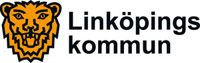 2015-05-19KommunstyrelsenPressmeddelande inför kommunstyrelsens sammanträdeÄrende 5Mer och bättre innerstad – utvecklingsplan ställs utMer och bättre innerstad är visionen för hur Linköpings ska utvecklas. Målet är att innerstaden ska växa från 20 000 invånare till 50 000. Nu kommer utvecklingsplanen för innerstadens utveckling att ställas ut.– När allt fler människor söker sig till städer med ett attraktivt stadsliv när de väljer bostads- och arbetsort är det viktigt att Linköping ligger i framkant. Med nytt resecentrum och så småningom höghastighetståg har Linköping goda förutsättningar att vara regionens tillväxtmotor och med en ännu mer attraktiv innerstad kan vi stärka den positionen ytterligare, säger kommunstyrelsens ordförande Kristina Edlund (S).Miljö- och samhällsbyggnadsförvaltningen har sedan våren 2013 arbetat med att tafram en utvecklingsplan för Linköpings innerstad. Ett förslag till utvecklingsplan varföremål för samråd under perioden 9 juni till 31 oktober 2014. Under samrådstiden har det inkommit 88 skrivelser. Av dessa är 35 från privatpersoner.Utvecklingsplanen blir även ett styrdokument för samhällsbyggnadsprojektet C Linköping.Linköpings kommun planerar för att växa till 200 000 invånare. 150 000 invånare beräknas bo i staden, varav 50 000 i områden med innerstadskvaliteter.– För att fortsatt vara en attraktiv och växande kommun är det viktigt att Linköping utvecklar innerstaden. Koalition för Linköping vill höja ambitionerna för social, ekologisk och ekonomisk hållbarhet och för att åstadkomma det krävs en tätare, mer samlad stad. Det är glädjande att vi nu sätter fart på det arbetet och samtidigt tar krafttag för att bygga bort bostadsbristen, säger kommunalrådet Elias Aguirre (S).Idag bor drygt 20 000 människor i Linköping i innerstaden. För att rymma 50 000 boende behöver innerstaden utvidgas. Det som bland annat är typiskt för innerstaden är en tät och varierad bebyggelse, sammanhängande gatunät, entréer mot gatan, butiker och restauranger i bottenplanet m.m.Utvecklingen av Linköpings innerstad koncentreras kring ett antal utvalda stråk som tydligt kopplar den expanderande innerstaden med befintlig innerstad, så kallade strategiska stråk.Platensgatan Övre VasastadenDrottninggatan Eddan och KungsbergsskolanStorgatan Konsuln, Kannan, Östra stationskvarteren och AkillesHunnebergsgatan Gamla Gottfridsberg, Åbylund och AdjunktenVasavägen Åbylund, Gamla Gottfridsberg och Övre VasastadenS:t Larsgatan Folkungavallen och Östra TornbySnickaregatan Folkungavallen och Västra stationskvarterenÅgatan StationskvarterenNya Tanneforsvägen Kungsbergsskolan och Tannefors centrumHamngatan Stationskvarteren, Konsuln, Kannan och Tannefors centrumJärnvägsgatan Östra Tornby, Steninge, Övre Vasastaden och Västra stationskvarterenFör ytterligare information kontakta kommunstyrelsens ordförande Kristina Edlund (S), telefon 0722-40 07 40, kommunalråd Elias Aguirre (S) 072-584 73 10.Ärende 6Brobyggare mot brott fortsätterSedan augusti förra året har två personer arbetat som brottsförebyggande brobyggare. Omsorgsnämnden kommer troligen att ta beslut om fortsatt uppdrag. För att det inte ska bli ett glapp i verksamheten förlänger kommunstyrelsen verksamheten i sex månader.Under det knappa året som de brottsförebyggande brobyggarna funnits har de jobbat individuellt med 59 ungdomar. – På den korta tid som verksamheten pågått har de lyckats förmedla jobb till några av ungdomarna och slussat några till fritidsaktiviteter. För att förhindra unga att hamna i kriminalitet krävs förebyggande arbete och att det finns alternativ, som jobb och meningsfull fritidssysselsättning. Det är också viktigt med vuxna som förebilder, vilket dessa brobyggare är, säger borgmästare Helena Balthammar.Behovet av de brottsförebyggande insatser som de två brobyggarna genomför är stort. Det anser bland andra polisen och socialkontorets sociala insatsgrupp.De två projektanställda har arbetat sedan augusti 2014. De arbetar för att unga människor inte ska fastna i kriminella miljöer. Insatserna varierar över tid och ärende samt följer alltid ungdomarnas anspråk på stöd. Åldersspannet är ungdomar födda 1994-2003, del flesta är pojkar.Under det första projektåret avsattes 1,3 miljoner kronor. Förlängningen bedöms kosta drygt 500 000 kronor. Kommunstyrelsen har skjutit till pengar till två ettåriga projekttjänster. Omsorgsnämnden väntas ta att ta ställning till fortsatt uppdrag och dimensionering. I avvaktan på behöver verksamheten säkras under ytterligare sex månader med stöd av medel från kommunstyrelsen. Brobyggarna är organiserade inom Råd & Stöds brottsförebyggande grupp. De brobyggare som arbetar inom det sociala områdesarbetet berörs inte. Omsorgsnämnden har nyligen tagit beslut om tydligare uppdrag och organisation för dem. För ytterligare information kontakta borgmästare Helena Balthammar 072-582 80 69.Ärende 14Jubileumsstiftelse stödjer universitetets utvecklingLinköpings och Norrköpings kommuner och Region Östergötland ska bygga upp en stiftelse för att stödja Linköpings universitets framtida utveckling. Visionen är att stiftelsen om femton år ska ha en miljard kronor. Även gåvor och donationer ska kunna ges till stiftelsen.Universitetets verksamhet finansieras huvudsakligen av anslag från staten och olika forskningsstiftelser. För många universitet spelar även gåvor och donationer en stor roll. Stiftelseförvaltningen vid Uppsala universitet kan årligen tillföra universitetet avkastningsmedel på över 200 miljoner kronor.Universitetet kan inte självt starta en stiftelse. Det tillåter inte lagen. Det kan däremot ske i samarbete med andra parter.Våren 2014 diskuterade vid flera tillfällen universitetsledningen med dåvarande landstinget (regionen) och kommunerna i Linköping och Norrköping om ett regionalt initiativ för att bilda en stiftelse till universitetets 40-årsjubileum 2015, därav arbetsnamnet ”Jubileumsstiftelsen”.Kommunstyrelsen beslutar nu att Linköpings kommun ska ingå som stiftare till en ”Jubileumsstiftelse” med Linköpings universitets kärnverksamhet som ändamål. Beslutet gäller under förutsättning att Norrköpings kommun och Region Östergötland fattar motsvarande beslut.För ytterligare information kontakta kommunstyrelsens ordförande Kristina Edlund (S), telefon 0722-40 07 40.Ärende 16Giftfri förskolaTydligare miljökrav vid upphandlingar till och vid ny- och ombyggnation av förskolor, utrensning av produkter och varor som innehåller farliga kemikalier, ta fram tydliga rutiner för städning av förskolor samt informationsinsatser till beslutsfattare, personal och föräldrar. Det är några av de åtgärder som kommunen ska göra för att fasa ut miljögifter i förskolans inne- och utemiljö. Aktivitetsplanen är ett första steg i ett långsiktigt arbete för att skapa giftfria förskolor.– Idag finns kunskaper om att miljögifter kan spridas från vardagsprodukter som finns i vår omgivning, som till exempel vissa leksaker, möbler och elektronik, till luften och fastna i damm som vi sedan andas in. Barn är mer känsliga för dessa kemikalier och miljögifter än vuxna och eftersom barnen tillbringar en stor del av sin tid på förskolan är det viktigt att börja göra förbättringar där, säger kommunalrådet Jakob Björneke (S).För att minska miljögifterna genomför Linköpings kommun projektet Giftfri förskola. I mars fastställde barn- och ungdomsnämnden en aktivitetsplan för projektet. Aktivitetsplanen är ett första steg i ett långsiktigt arbete för att skapa giftfria förskolor. Syftet med Projekt Giftfri förskola är bland annat att öka engagemang och kunskap om gifter i barns vardag hos beslutsfattare, förskolepersonal och föräldrar. För ytterligare information kontakta kommunalråd Jakob Björneke (S), telefon 0702-43 8145